Тема: Аквариумные рыбки. Образ буквы Н.Рассмотреть вместе с ребенком картинки аквариумных рыбок (ресурсы интернета). Познакомить его с названиями аквариумных рыб. Объяснить, почему рыб называют аквариумными. Закрепить в словаре обобщающее понятие «аквариумные рыбки».Упражнение «Рассмотри и расскажи». Рассмотри аквариум и ответь на вопросы.
Образец: Где гуппи? (Гуппи подплывает к кормушке.)Где золотая рыбка?	Где скалярия?Откуда выплывает меченосец?	Откуда выплывает сомик?Где ползет улитка?	Где в аквариуме песок?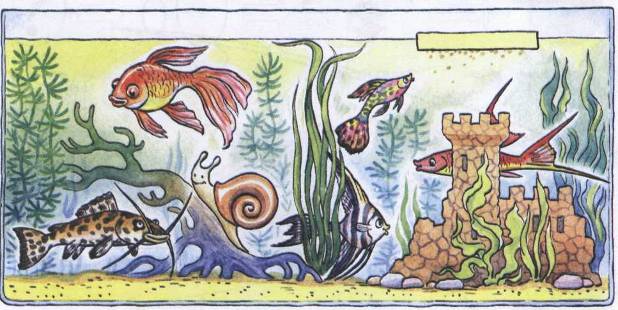 3. Упражнение «Расскажи, что есть у рыбок». (хвост, плавники, чешуя, жабры). Посчитай до 5, правильно согласовывая слова:плавник – 2 ……. – 3………… - 4……… - 5…………4. Подобрать 3 слова – определения: Рыбка (какая?) : (красивая, проворная, золотая, серебристая, шустрая, маленькая, блестящая и т.д.)
5. Познакомить ребенка с образом буквы Н.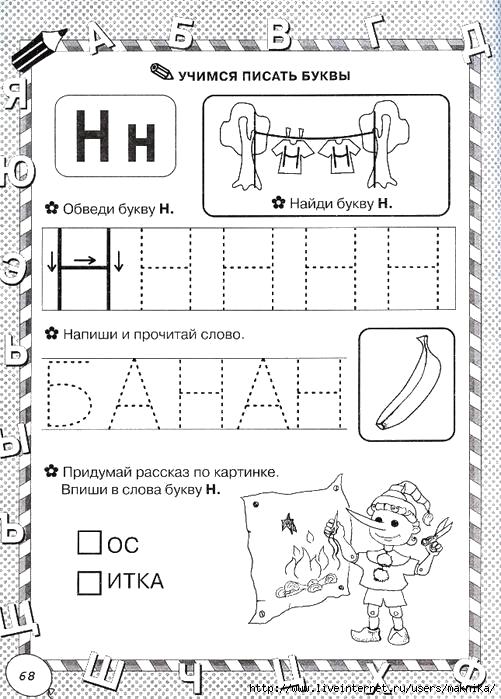 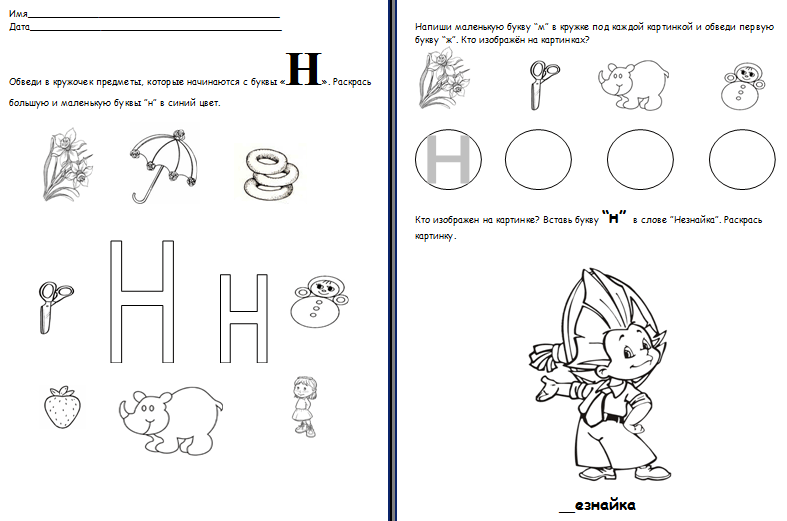 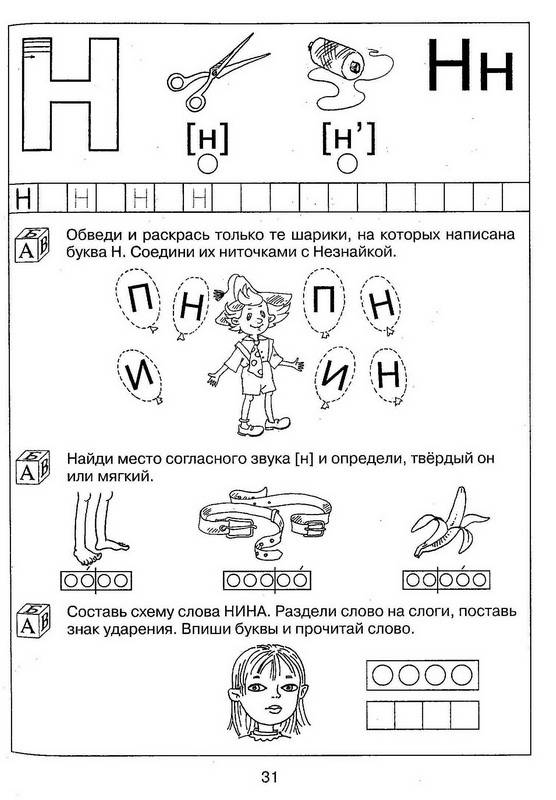 Задания выполнять постепенно!